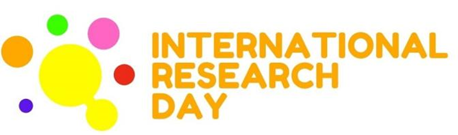 Maria Curie-Sklodowska University, Institute of Pedagogy3rd International Research DayContemporary debates on human care and education20th June 2023PLENARY SESSION I    10:00-11:45 - moderator: Katarzyna KoronaBarbara Bilewicz - Maria Curie-Sklodowska University in Lublin (Poland) Opening webinar, welcoming and introductionFrancesco Pira, Carmela Mento - University of Messina (Italy) What cultural model production in the digital societyGlenda Walsh - Stranmillis University College, a College of Queen's University (Great Britain)The Power of Playful Pedagogies in PracticeSeda Gökçe Turan - Bahçeşehir University (Turkey) Cyber-Bullying: Problematic Internet Behaviors Among Children and YouthsUrszula Oszwa - Maria Curie-Sklodowska University in Lublin (Poland))How to support university students in their multidimensional educationStudy Break: 11:45-12:00PLENARY SESSION II 12.00-13.00 - moderator: Dorota ChimiczRaffaella Santi - University of Urbino Carlo Bo (Italy)Hospital education and ethics of careBeata Bednarczuk - Maria Curie-Sklodowska University in Lublin (Poland)Authors of their own development. Montessori school graduates Barbara Bilewicz - Maria Curie-Sklodowska University in Lublin (Poland)Steer to STEAM - the effectiveness of using didactic smart floor applications the in the school settingConference Closing 13.00